Книжный уголок.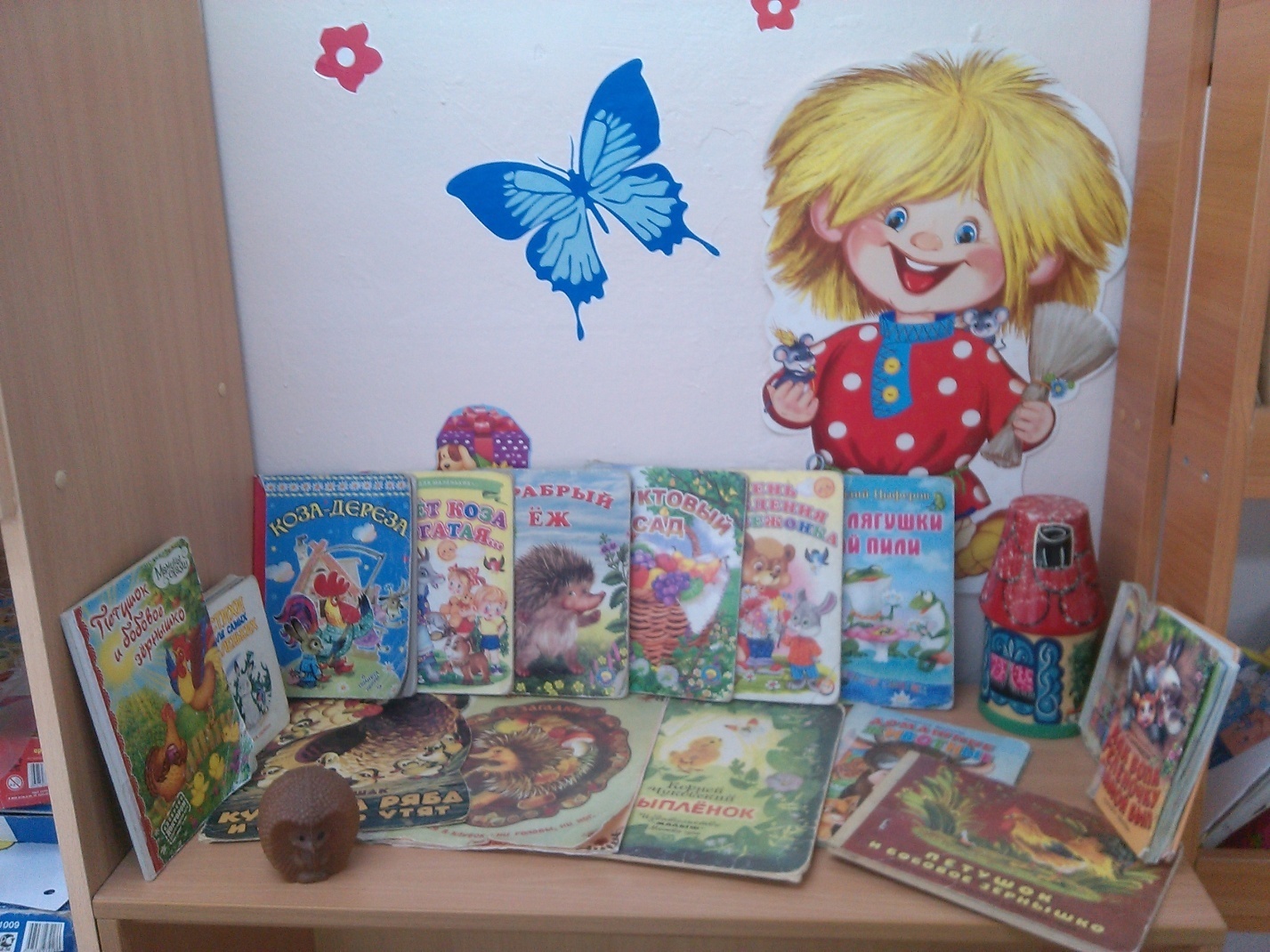 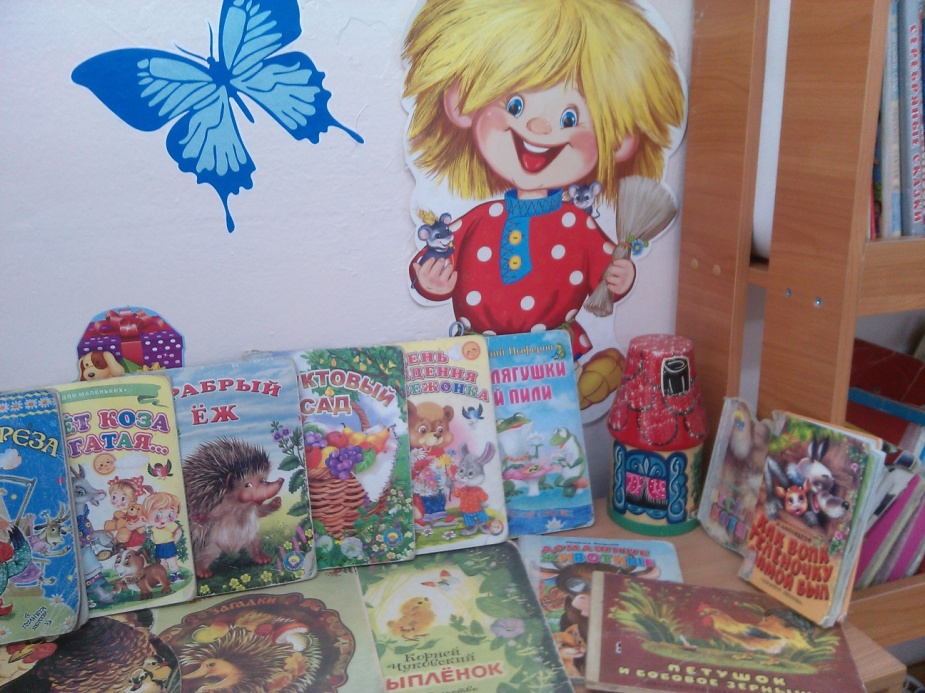 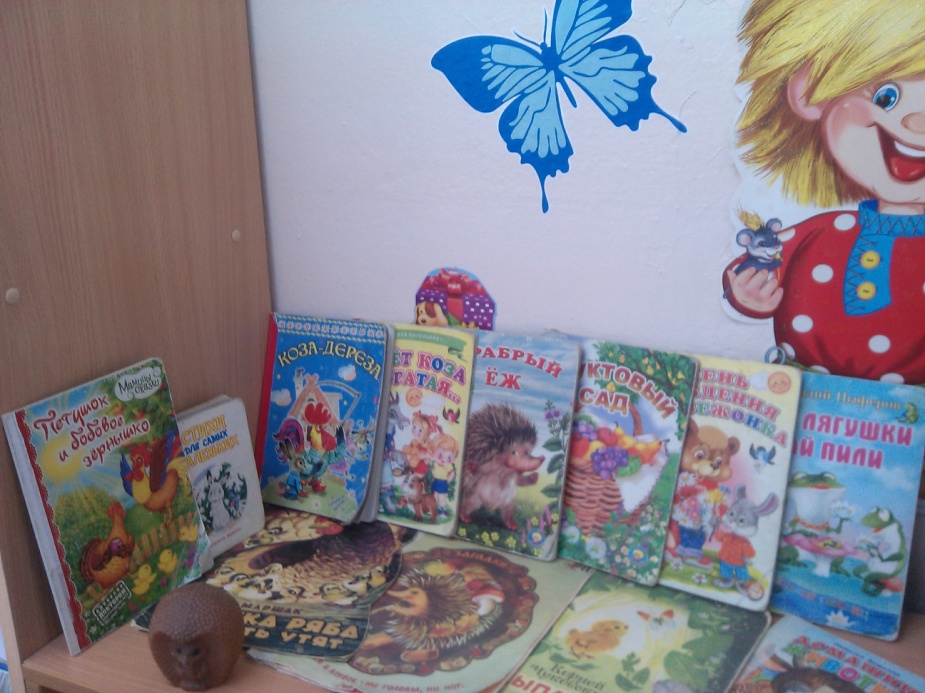 